	Avis d’inscription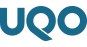 et exposéde la questionQuestion à inscrire à l’ordre du jour :XXXDocuments annexés, s’il y a lieu :	Projet de résolutionAnnexe 1 : XXAnnexe 2 : XXINSTANCES PRÉALABLEMENT CONSULTÉES Sous-commission des études Commission des études Comité exécutif Comité de gouvernance et d’éthique du CA Comité d’audit externe Comité d’éthique de la recherche Autre _____________________ Non applicableDESCRIPTION DE LA SITUATIONLIEN AVEC LA PLANIFICATION STRATÉGIQUE 2022-2026IMPLICATION BUDGÉTAIREOBJECTIF RECHERCHÉRECOMMANDATIONAdopter le projet de résolution ci-joint.CONSEIL D’ADMINISTRATION    DATE DE LA RÉUNION :             xx xx 2024REQUÉRANTSERVICE CONCERNÉDATE DE CE JOURMurielle LabergeRectriceNom du responsableNom du servicexx xx 2024Avis d’inscription rédigé par Avis d’inscription rédigé par Nom :Service :Pour usage interne seulement – sera retiré avant d’être soumis à l’instance concernée.Pour usage interne seulement – sera retiré avant d’être soumis à l’instance concernée.